2022教招每日一练（2月15日）1.在课堂教学中，教师运用问题教学法启发学生思维时，应注意“眼观六路，耳听八方”，“听其言，观其行”，这主要是为了( )。   [单选题]正确率：63.64%2.下列属于受教育者义务的是( )。   [单选题]正确率：89.09%3.《国家中长期教育改革和发展规划纲要(2010-2020年)》提出我国的基本教育政策是( )。   [单选题]正确率：10.91%4.某乡镇小学学生王某因病需休学一年，其父母应向( )提出申请。   [单选题]正确率：58.18%5.教学要尽量使学生做到举一反三，闻一知十，需要遵循( )。   [单选题]正确率：87.27%选项小计比例A.准确把握教学时机，发展学生的抽象思维610.91%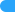 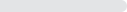 B.得到及时的反馈，并作出相应的控制调节 (答案)3563.64%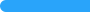 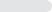 C.调动学生的积极性，发挥学生在课堂教学中的决定作用1018.18%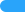 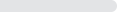 D.加大问题的深度和难度，充分跨越学生的最近发展区47.27%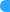 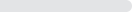 选项小计比例A.使用教育设施、设备、图书资料35.45%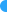 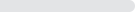 B.完成规定学习任务 (答案)4989.09%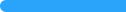 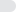 C.在学业成绩上获得公正评价11.82%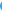 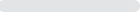 D.按规定获得奖项23.64%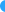 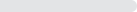 选项小计比例A.提高质量814.55%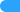 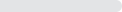 B.促进公平 (答案)610.91%C.改革创新1120%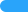 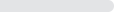 D.育人为本3054.55%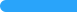 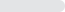 选项小计比例A.所在学校2036.36%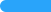 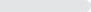 B.市教育局23.64%C.当地乡镇政府或县级人民政府教育行政部门 (答案)3258.18%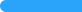 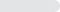 D.县级或市级人民政府教育行政部门11.82%选项小计比例A.系统性原则11.82%B.直观性原则00%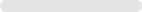 C.巩固性原则610.91%D.启发性原则 (答案)4887.27%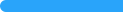 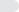 